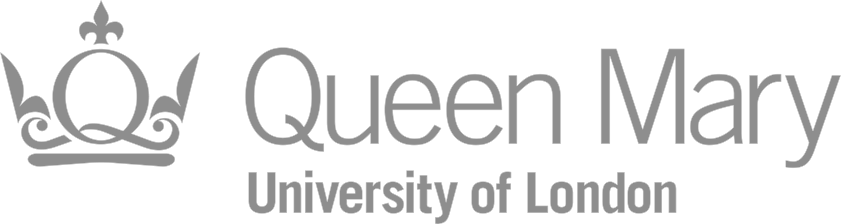 QMUL Aurora Programme 2024/25 Application FormPlease complete this form as indicated and return to hr-equality@qmul.ac.uk by end of day Friday 16th August 2024. The dates for the South of England cohort are as follows. It is part of the commitment to Aurora that candidates are able to attend all sessions, and willing to protect their time to do so. In the event of an emergency and you cannot attend a session, or you have any queries during the programme, please contact Denis Lelin, Equality, Diversity and Inclusion Officer. Please enter the dates as follows into your diary – you will be notified of the outcome of your application by EOD Monday 26th August 2024. QMUL Aurora Event: Wednesday 18th September 2024 (time tbc)Introduction and Guest Speaker: Tuesday 24th September 2024 10am-12:30pm (Zoom)Identity, Impact and Voice: Tuesday 1st October 2024 10am-3pm (Zoom)Core Leadership: Tuesday 22nd October 2024 10am-3pm (Zoom)Action Learning Set 1: Tuesday 5th November 2024 10am-3pm (Zoom)Politics and Influence: Tuesday 12th November 2024 10am-3pm (Zoom)Adaptive Leadership Skills: Tuesday 3rd December 2024 10am-3pm (Zoom)Your Future in Higher Education: Friday 31st January 2025 09:30am-4pm (in-person)Action Learning Set 2: Thursday 13th February 2025 10am-3pm (Delegates self-host)This application form is designed to support the selection process in the event of a competitive process being required. We will also consider if this is the right programme for the individual, what alternatives may be available and has the applicant had any recent training.Please complete the questions below if you are interested in participating in the Aurora programme. Please use 250 words max per answer.We encourage you to link your answers to the learning areas that the Aurora programme offers:Identity, Impact and VoiceCore LeadershipPolitics and InfluenceAdaptive Leadership Skills Why are you interested in participating in the Aurora programme? How would the programme build on your current leadership aims and ambitions, and/or training you have undergone so far?What do you think would be the main benefits to you from participating in the Aurora programme? How will you apply the learning from the programme to your department, school and QMUL as a whole? How would you be able to apply or test out your leadership learning within your current role? Please include what outcomes you expect for your area of the organisation. Please give examples of activities you have undertaken to support your professional development in the last two years and how you have put the learning into practice. The following section should be completed by the line manager of the participant.Dear Manager,As part of the application process, we are asking line managers to spend time with the applicant to consider how the Aurora programme can be applied within and supported by the workplace. To this end, would you please complete the following:What are your reasons for supporting this person’s participation in the Aurora programme? Your NameDepartment/School/InstituteEmail addressJob RoleGradeDateSignatureLine Manager’s NameLine Manager’s SignatureDate